Gazetka promocyjna Biedronka - sposób na oszczędne zakupyZbliżają się Święta, a wraz z nimi czas zakupów i przygotowań, które wiążą się z licznymi wydatkami. Dla wszystkich osób, które chcą zaoszczędzić trochę pieniędzy polecamy gazetkę promocyjną sklepu Biedronka!Sieć sklepów BiedronkaBiedronka jest dyskontową siecią sklepów, która znajduje się na polskim rynku już ponad 20 lat! Pod względem liczby sklepów jest to największa sieć handlowa w naszym kraju. Można w niej znaleźć wysokiej jakości produkty w najniższych cenach. Gazetka promocyjna Biedronka powstała dla wszystkich poszukiwaczy okazji cenowych. Można znaleźć w niej aktualne promocje dostępne we wszystkich sklepach tej sieci.Co zawiera gazetka promocyjna Biedronka? Każda gazetka promocyjna Biedronka jest na bieżąco aktualizowana o najnowsze promocje. Przecenione artykuły są w niej pogrupowane tematycznie, dzięki czemu każdy z konsumentów może w łatwy sposób odnaleźć interesujący go produkt. Są tutaj prze najróżniejsze artykuły spożywcze, niezbędne do świątecznych wypieków, a także różne gadżety i zabawki, które doskonale sprawdzą się na podchoinkowy prezent oraz wiele kolorowych i atrakcyjnych dekoracji, które umożliwią Ci stworzenie niepowtarzalnego, świątecznego klimatu w swoim domu. Jest to doskonały sposób na oszczędne zakupy, zwłaszcza podczas przygotowań przedświątecznych, które wiążą się z wieloma wydatkami.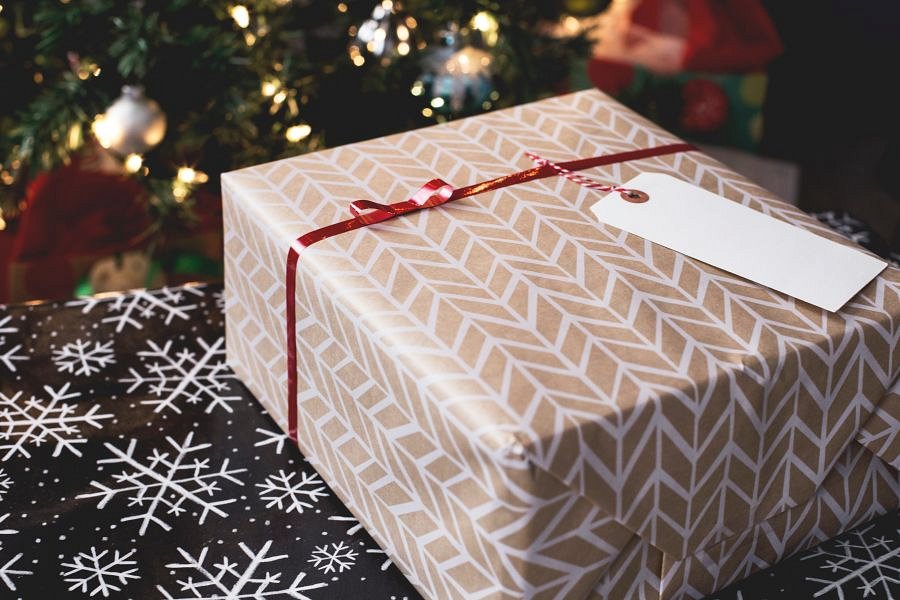 Odwiedź naszą stronę internetową i sprawdź jakie okazje zawiera najnowsza gazetka promocyjna Biedronka!